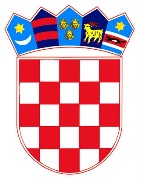     REPUBLIKA HRVATSKAMinistarstvo pravosuđaMJESEČNO IZVJEŠĆE O STANJU ZEMLJIŠNOKNJIŽNIH PREDMETA U OPĆINSKIM SUDOVIMA REPUBLIKE HRVATSKEza srpanj 2019.I. UVODDana 1. siječnja 2019. stupio je na snagu Zakon o područjima i sjedištima sudova (“Narodne novine” broj 67/18.) kojim je ustanovljena nova mreža županijskih, općinskih, trgovačkih i upravnih sudova te određena područja njihove nadležnosti i sjedišta u kojima će djelovati. Uz postojeća 22 općinska suda ustanovljeno je osam novih, te tako mreža općinskih sudova sada broji 30 općinskih sudova sa 108 zemljišnoknjižnih odjela. Kao novi sudovi ustanovljeni su Općinski sud u Crikvenici, Općinski sud u Đakovu, Općinski sud u Kutini, Općinski sud u Makarskoj, Općinski sud u Metkoviću, Općinski sud u Pazinu, Općinski sud u Sesvetama te Općinski sud u Vinkovcima s pripadajućim zemljišnoknjižnim odjelima.Poslovanje zemljišnoknjižnih odjela i dalje se prati kroz obvezu ispunjavanja stastističkih izvješća te primjenom metodologije određene od strane Ministarstva pravosuđa. Dana 1. studenog 2014. uvedena je nova metodologija praćenja poslovanja zemljišnoknjižnih odjela na način da se posebno prati rješavanje redovnih zemljišnoknjižnih predmeta (upisi), odnosno broj dana za njihovo rješavanje (cilj je do 10 dana) i rješavanje posebnih zemljišnoknjižnih postupaka koji obuhvaćaju prigovore, žalbe, pojedinačne ispravne postupke, prijedloge za povezivanje zemljišne knjige i knjige položenih ugovora te postupke obnove, osnivanja i dopune zemljišne knjige, a koji postupci imaju značaj raspravnih postupaka vezanih zakonskim rokovima za pojedina postupanja, te čije dovršenje se očekuje u razumnom roku.Poslovanje zemljišnoknjižnih odjela se prati kroz odgovarajuće izračune koeficijenta ažurnosti i broja dana potrebnih za rješavanje redovnih zemljišnoknjižnih predmeta, prikazom obuhvata rješavanja predmeta zaprimljenih u promatranom razdoblju (mjesecu) uz posebno izdvajanje zemljišnoknjižnih odjela kojima je za rješavanje predmeta potrebno duže od 90 dana kao i zemljišnoknjižnih odjela koji na kraju promatranog razdoblja (mjeseca) imaju više od 1.000 neriješenih redovnih zemljišnoknjižnih predmeta. Posebno se prate najveći sudovi u Republici Hrvatskoj u smislu broja neriješenih predmeta i broja dana za rješavanje zemljišnoknjižnih predmeta.  Od ožujka 2017., a donošenjem Pravilnika o tehničkim i drugim uvjetima elektroničkog poslovanja u zemljišnim knjigama („Narodne novine“ broj 119/15., 23/17. i 106/18.) kojim je pored postojeće mogućnosti izdavanja zemljišnoknjižnih izvadaka elektroničkim putem omogućeno i podnošenje prijedloga za upis (javnim bilježnicima i odvjetnicima), u okviru praćenja redovne statistike zemljišnoknjižnih odjela prati se i intenzitet elektroničkog poslovanja u zemljišnim knjigama primjenom statističkih podataka iz Zajedničkog informacijskog sustava zemljišnih knjiga i katastra (ZIS-a) odnosno One Stop Shop sustava kao podsustava ZIS-a. II. PRIKAZ POSLOVANJA ZEMLJIŠNOKNJIŽNIH ODJELA OPĆINSKIH SUDOVA RH OD 1. DO 31. SRPNJA 2019.U srpnju 2019. Izdano je 82.717 zk izvadaka;Zaprimljeno je 42.796 zk predmeta (40.493 redovnih predmeta i 2.303 posebnih predmeta);Riješeno je 38.421 zk predmeta (35.717 redovnih predmeta i 2.704 posebnih predmeta);Ukupan broj neriješenih zk predmeta na razini Republike Hrvatske iznosi 81.775 zk predmeta, od čega broj redovnih neriješenih zk predmeta iznosi 57.091 zk predmeta, dok broj neriješenih zk predmeta u posebnim postupcima na razini Republike Hrvatske iznosi 24.684 zk predmeta.U odnosu na zaprimljene predmete, redovni zk predmeti čine 94,62 % ukupno zaprimljenih predmeta na razini Republike Hrvatske, dok posebni predmeti čine 5,38 % ukupno zaprimljenih predmeta. U odnosu na riješene predmete, redovni zk predmeti čine 92,96 % ukupno riješenih predmeta na razini Republike Hrvatske, dok se 7,04 % odnosi na posebne predmete. Neriješeni redovni predmeti čine 69,81 % ukupno neriješenih predmeta na razini Republike Hrvatske, dok taj postotak za posebne neriješene zk predmete iznosi 30,19 %. Usporedbom zaprimljenih i riješenih zk predmeta, u srpnju 2019. zemljišnoknjižni odjeli riješili su manje predmeta nego što su zaprimili. Tablica 1. daje prikaz izdanih zk izvadaka, zaprimljenih, riješenih i neriješenih zk predmeta, pojedinačno po zemljišnoknjižnim odjelima.Tablica 1. Tabelarni prikaz izdanih zk izvadaka, zaprimljenih, riješenih i neriješenih predmetaIzvor: Službeni podaci Ministarstva pravosuđa, ažurirano i obrađeno 12. kolovoza 2019.*Podaci za ZKO Beli Manastir, Valpovo i Velika Gorica preuzeti iz ZIS-a 12. kolovoza 2019III. KOEFICIJENT AŽURNOSTI I VRIJEME RJEŠAVANJA REDOVNIH ZK PREDMETAU srpnju 2019. prosječno potrebno vrijeme za rješavanje redovnih zk predmeta je 31 radni dan.  Na razini Republike Hrvatske broj neriješenih redovnih predmeta manji je od mjesečnog priliva -1,33.Tablica 2. Prikaz svih zemljišnoknjižnih odjela s koeficijentom ažurnosti i potrebnim vremenom za rješavanje zk predmeta	Izvor: Službeni podaci Ministarstva pravosuđa, ažurirano i obrađeno 12. kolovoza 2019.* Podaci za ZKO Beli Manastir, Valpovo i Velika Gorica preuzeti iz ZIS-a 12. kolovoza 2019.U tablici 3. grupirani su svi zemljišnoknjižni odjeli s obzirom na potrebno vrijeme za rješavanje zk predmeta. Tablica 3. Broj zemljišnoknjižnih odjela prema potrebnom vremenu za rješavanje zk predmetaIzvor: Službeni podaci Ministarstva pravosuđa, ažurirano i obrađeno 12. kolovoza 2019.U tablici 4. prikazani su zemljišnoknjižni odjeli kojima je za rješavanje zk predmeta potrebno duže od 90 dana. Tablica 4. Zemljišnoknjižni odjeli u kojima je trajanje rješavanja zk predmeta duže od 90 danaIzvor: Službeni podaci Ministarstva pravosuđa, ažurirano i obrađeno 12. kolovoza 2019.Iz tablice 4. proizlazi da u zemljišnoknjižnim odjelima s vremenom rješavanja dužim od 90 dana ukupan broj neriješenih redovnih zk predmeta iznosi 16.070, što s obzirom na ukupan broj neriješenih redovnih zk predmeta na razini Republike Hrvatske (57.091 zk predmet) iznosi 28,15 % neriješenih redovnih zk predmeta.IV. POSTOTAK RIJEŠENIH REDOVNIH ZK PREDMETA U ODNOSU NA MJESEČNI PRILIV REDOVNIH ZK PREDMETAUzimajući u obzir broj riješenih redovnih zk predmeta u odnosu na mjesečni priliv, postotak riješenih redovnih zk predmeta prikazan je u tablici 5. Tablica 5. Postotak riješenih redovnih zk predmeta u odnosu na mjesečni priliv Izvor: Službeni podaci Ministarstva pravosuđa, ažurirano i obrađeno 12. kolovoza 2019.*Podaci za ZKO Beli Manastir, Valpovo i Velika Gorica preuzeti iz ZIS-a 12. kolovoza 2019.Za  srpanj 2019. proizlazi da: - 71 zk odjel riješio je manje zk predmeta od mjesečnog priliva - 1 zk odjel riješio je predmeta koliko je i zaprimio, odnosno broj riješenih zk predmeta odgovara visini mjesečnog priliva (ZKO Donji Lapac). - 36 zk odjela riješilo je više predmeta od mjesečnog prilivaV. ZEMLJIŠNOKNJIŽNI ODJELI PREMA BROJU NERIJEŠENIH REDOVNIH ZK PREDMETAPrema podacima navedenim u tablici 6. prikazan je broj zemljišnoknjižnih odjela s obzirom na ukupan broj neriješenih redovnih zk predmeta (57.091 predmet) te postotak istih. Tablica 6. Zemljišnoknjižni odjeli u odnosu na broj neriješenih redovnih zk predmetaIzvor: Službeni podaci Ministarstva pravosuđa, ažurirano i obrađeno 12. kolovoza 2019.U 17 zemljišnoknjižnih odjela općinskih sudova s više od 1.000 neriješenih redovnih zk predmeta nalazi se 39.331 predmet što je 68,90 % od ukupnog broja neriješenih redovnih zk predmeta svih zemljišnoknjižnih odjela u Republici Hrvatskoj. Grafikon 1. Postotak neriješenih redovnih zk predmeta po broju zemljišnoknjižnih odjela u ukupnom broju neriješenih redovnih zk predmetaIzvor: Službeni podaci Ministarstva pravosuđa, ažurirano i obrađeno 12. kolovoza 2019.VI. ZEMLJIŠNOKNJIŽNI ODJELI S VIŠE OD 1.000 NERIJEŠENIH REDOVNIH ZK PREDMETAU zemljišnoknjižnim odjelima s više od 1.000 neriješenih redovnih zk predmeta nalazi se 39.331 zk predmet.Tablica 7. Prikaz zemljišnoknjižnih odjela s više od 1.000 neriješenih redovnih zk predmetaIzvor: Službeni podaci Ministarstva pravosuđa, ažurirano i obrađeno 12. kolovoza 2019.Grafikon 2. Broj neriješenih redovnih zk predmeta u zemljišnoknjižnim odjelima s više od 1.000 neriješenih redovnih zk predmeta u odnosu na protekli mjesecIzvor: Službeni podaci Ministarstva pravosuđa, ažurirano i obrađeno 12. kolovoza 2019.VII. PREGLED AKTIVNOSTI OPĆINSKOG GRAĐANSKOG SUDA U ZAGREBUOd 1. siječnja 2019. u okviru Općinskog građanskog suda u Zagrebu djeluje samo zemljišnoknjižni odjel Zagreb, dok su zemljišnoknjižni odjeli Dugo Selo, Sesvete i Sveti Ivan Zelina pripali novoosnovanom Općinskom sudu u Sesvetama. U srpnju 2019. zemljišnoknjižni odjel Zagreb izdao je 5.721 zk izvadak, zaprimio 5.548 zk predmeta, riješio 5.319 zk predmeta, broj neriješenih redovnih zk predmeta na dan 31. srpnja 2019. iznosi 4.690 zk predmeta dok broj neriješenih predmeta u posebnim postupcima na dan 31. srpnja 2019. iznosi 5.167 zk predmeta.U odnosu na broj neriješenih redovnih zk predmeta u lipnju 2019. (4.437) proizlazi da je zemljišnoknjižni odjel Zagreb u srpnju 2019. imao 253 neriješenih redovnih zk predmeta više nego u lipnju 2019. U odnosu na ukupan broj neriješenih redovnih zk predmeta na razini Republike Hrvatske (57.091) broj neriješenih redovnih zk predmeta Općinskog građanskog suda u Zagrebu iznosi 8,21 %. Grafikon 3. Prikaz mjesečnog smanjenja/povećanja broja neriješenih redovnih zk predmeta ZKO ZagrebIzvor: Službeni podaci Ministarstva pravosuđa, ažurirano i obrađeno 12. kolovoza 2019.VIII. PREGLED AKTIVNOSTI  OPĆINSKOG SUDA U SPLITUOd 1. siječnja 2019. u okviru Općinskog suda u Splitu djeluju zemljišnoknjižni odjeli Split, Kaštel Lukšić, Omiš, Solin, Sinj, Stari Grad, Supetar i Trogir, dok su zemljišnoknjižni odjeli Imotski i Makarska pripali novoosnovanom Općinskom sudu u Makarskoj. Tablica 8. Stanje Općinskog suda u SplituIzvor: Službeni podaci Ministarstva pravosuđa, ažurirano i obrađeno 12. kolovoza 2019.U odnosu na ukupan broj neriješenih redovnih zk predmeta na razini Republike Hrvatske (57.091) broj neriješenih redovnih zk predmeta Općinskog suda u Splitu iznosi 30,97 %.Grafikon 4. Prikaz smanjenja/povećanja broja neriješenih redovnih zk predmeta OS u Splitu u odnosu na prošli mjesecIzvor: Službeni podaci Ministarstva pravosuđa, ažurirano i obrađeno 12. kolovoza 2019.IX. PREGLED AKTIVNOSTI OPĆINSKOG SUDA U NOVOM ZAGREBU Tablica 9. Stanje Općinskog suda u Novom ZagrebuIzvor: Službeni podaci Ministarstva pravosuđa, ažurirano i obrađeno 12. kolovoza 2019.U odnosu na ukupan broj neriješenih redovnih zk predmeta na razini Republike Hrvatske (57.091) broj neriješenih redovnih zk predmeta Općinskog suda u Novom Zagrebu iznosi 2,79%.Grafikon 5.  Prikaz smanjenja/povećanja broja neriješenih redovnih zk predmeta OS u Novom Zagrebu u odnosu na prošli mjesecIzvor: Službeni podaci Ministarstva pravosuđa, ažurirano i obrađeno 12. kolovoza 2019.X. STRUKTURA ZEMLJIŠNOKNJIŽNIH PREDMETA PREMA SLOŽENOSTIU srpnju 2019. na razini svih zemljišnoknjižnih odjela OSRH-a zaprimljeno je 445 prigovora, 132 žalbe, 1.213 pojedinačnih ispravnih postupaka, 108 prijedloga za povezivanje zemljišne knjige i knjige položenih ugovora te 304 prijedloga za obnovu, osnivanje i dopunu zemljišne knjige.Tablica 10. Zaprimljeni posebni zemljišnoknjižni predmetiIzvor: Službeni podaci Ministarstva pravosuđa, ažurirano i obrađeno 12. kolovoza 2019.*Podaci za ZKO Beli Manastir, Valpovo i Velika Gorica preuzeti iz ZIS-a 12. kolovoza 2019.U srpnju 2019. ukupno je riješeno 18.993 uknjižbi prava vlasništva, 2.861 uknjižba založnog prava, 799 prigovora, 85 žalbi, 1.461 pojedinačni ispravni postupak, 364 prijedloga za povezivanje zemljišne knjige i knjige položenih ugovora te 333 prijedloga za obnovu, osnivanje i dopunu zemljišne knjige.Tablica 11. Riješeni zemljišnoknjižni predmeti – redovni i posebni zk predmetiIzvor: Službeni podaci Ministarstva pravosuđa, ažurirano i obrađeno 12. kolovoza 2019.*Podaci za ZKO Beli Manastir, Valpovo i Velika Gorica preuzeti iz ZIS-a 12. kolovoza 2019.Od ukupnog broja neriješenih redovnih zk predmeta na razini Republike Hrvatske (57.091), 40.041 zk predmet odnosi se na uknjižbe prava vlasništva dok se 1.011 zk predmeta odnosi na uknjižbe založnog prava. Od ukupnog broja neriješenih posebnih zk predmeta na razini Republike Hrvatske (24.684), 4.421 zk predmet se odnosi na prigovore, 941 zk predmet se odnosi na žalbe, 11.059 zk predmeta se odnosi na pojedinačne ispravne postupke, 5.114 zk predmeta se odnosi na postupke povezivanja zemljišne knjige i knjige položenih ugovora dok se 448 zk predmeta odnosi na postupke obnove, osnivanja i dopune zemljišne knjige.Tablica 12. Neriješeni zemljišnoknjižni predmeti – redovni i posebni zk predmetiIzvor: Službeni podaci Ministarstva pravosuđa, ažurirano i obrađeno 12. kolovoza 2019.*Podaci za ZKO Beli Manastir, Valpovo i Velika Gorica preuzeti  iz ZIS-a 12. kolovoza 2019.XI. INTENZITET AKTIVNOSTI U ODNOSU NA PRETHODNI MJESECU odnosu na lipanj 2019. intenzitet aktivnosti u srpnju 2019. povećan je u zaprimljenim predmetima za 22,04%, u riješenim zk predmetima povećan je za 21,20%, dok je u izdanim zk izvadcima povećan za 21,85%. Tijekom srpnja 2019. broj neriješenih redovnih zk predmeta povećao se za 4.542 zk predmeta (8,64%) te tako 31. srpnja 2019. broj neriješenih redovnih zk predmeta iznosi 57.091 zk predmet.Grafikon 6. Usporedba aktivnosti u srpnju 2019. prema lipnju 2019.Izvor: Službeni podaci Ministarstva pravosuđa, ažurirano i obrađeno 12. kolovoza 2019.XII. ELEKTRONIČKO POSLOVANJE U ZEMLJIŠNOKNJIŽNIM ODJELIMA OSRH-aU srpnju 2019. ukupno je izdano 5.532 zemljišnoknjižnih izvadaka te predano 1.125 prijedloga za upis elektroničkim putem. U odnosu na izdane zemljišnoknjižne izvatke, 3.144 zk izvadaka izdano je od strane građana u okviru sustava e-Građani, 1.755 zk izvadaka je izdano od strane javnih bilježnika, 581 zk izvadak je izdan od strane odvjetnika dok su 52 zk izvadka izdana od strane sudova. Grafikon 7. Izdani zemljišnoknjižni izvadci elektroničkim putem, srpanj 2019.Izvor: Službeni podaci Ministarstva pravosuđa, ažurirano i obrađeno 12. kolovoza 2019.*Podaci o broju izdanih zemljišnoknjižnih izvadaka, srpanj 2019. preuzeti iz OSS statistike 12. kolovoza 2019.U odnosu na prijedloge za upis predane elektroničkim putem, a imajući u vidu ukupan broj analogno zaprimljenih predmeta (42.796) proizlazi da elektronički podneseni prijedlozi čine 2,56 % ukupno podnesenih prijedloga (elektronički + analogni).Grafikon 8.  Prikaz elektronički predanih prijedloga za upis kroz mjesecIzvor: Službeni podaci Ministarstva pravosuđa, ažurirano i obrađeno 12. kolovoza  20XIII. PRAĆENJE AKTIVNOSTI ZEMLJIŠNOKNJIŽNIH ODJELA OD KOLOVOZA 2004. DO 31. SRPNJA 2019.Od kolovoza 2004. do kraja srpnja 2019. neriješeni redovni zk predmeti smanjili su se za 84,11%, odnosno za 302.409 zk predmeta. U istom vremenskom razdoblju ukupno je zaprimljeno 7.341.000 zk predmeta, riješeno 7.641.872 zk predmeta te izdano 21.461.352 zk izvadka.Grafikon 9. Stanje neriješenih redovnih zk predmeta od kolovoza 2004. do 31. srpnja 2019.Izvor: Službeni podaci Ministarstva pravosuđa, ažurirano i obrađeno 12. kolovoza 2019.Tablica 13. Mjesečni prikaz zaprimljenih, riješenih i neriješenih zk predmeta te izdanih zk izvadaka od kolovoza 2004. do 31. srpnja 2019.XIV. POPIS TABLICA, GRAFIKONATablica 1. Tabelarni prikaz izdanih zk izvadaka, zaprimljenih, riješenih i neriješenih predmeta	4Tablica 2. Prikaz svih zemljišnoknjižnih odjela s koeficijentom ažurnosti i potrebnim vremenom za rješavanje zk predmeta	10Tablica 3. Broj zemljišnoknjižnih odjela prema potrebnom vremenu za rješavanje zk predmeta	14Tablica 4. Zemljišnoknjižni odjeli u kojima je trajanje rješavanja zk predmeta duže od 90 dana	14Tablica 5. Postotak riješenih redovnih zk predmeta u odnosu na mjesečni priliv 	15Tablica 6. Zemljišnoknjižni odjeli u odnosu na broj neriješenih redovnih zk predmeta	19Tablica 7. Prikaz zemljišnoknjižnih odjela s više od 1.000 neriješenih redovnih zk predmeta	20Tablica 8. Stanje Općinskog suda u Splitu	23Tablica 9. Stanje Općinskog suda u Novom Zagrebu	24Tablica 10. Zaprimljeni posebni zemljišnoknjižni predmeti	25Tablica 11. Riješeni zemljišnoknjižni predmeti – redovni i posebni zk predmeti	29Tablica 12. Neriješeni zemljišnoknjižni predmeti – redovni i posebni zk predmeti	33Tablica 13. Mjesečni prikaz zaprimljenih, riješenih i neriješenih zk predmeta te izdanih zk izvadaka od kolovoza 2004. do 31. srpnja 2019.	40Grafikon 1. Postotak neriješenih redovnih zk predmeta po broju zemljišnoknjižnih odjela u ukupnom broju neriješenih redovnih zk predmeta	19Grafikon 2. Broj neriješenih redovnih zk predmeta u zemljišnoknjižnim odjelima s više od 1.000 neriješenih redovnih zk predmeta u odnosu na protekli mjesec	21Grafikon 3. Prikaz mjesečnog smanjenja/povećanja broja neriješenih redovnih zk predmeta ZKO Zagreb	22Grafikon 4. Prikaz smanjenja/povećanja broja neriješenih redovnih zk predmeta OS u Splitu u odnosu na prošli mjesec	23Grafikon 5.  Prikaz smanjenja/povećanja broja neriješenih redovnih zk predmeta OS u Novom Zagrebu u odnosu na prošli mjesec	24Grafikon 6. Usporedba aktivnosti u srpnju 2019. prema lipnju 2019.	37Grafikon 7. Izdani zemljišnoknjižni izvadci elektroničkim putem, srpanj 2019.	38Grafikon 8.  Prikaz elektronički predanih prijedloga za upis kroz mjesec	38Grafikon 9. Stanje neriješenih redovnih zk predmeta od kolovoza 2004. do 31. srpnja 2019.	39OPĆINSKI SUDZK ODJELBROJ IZDANIH ZK
IZVADAKA
1ZAPRIMLJENO
ZK PREDMETA
2=3+4REDOVNI
PREDMETI
3POSEBNI 
PREDMETI
4RIJEŠENO
ZK PREDMETA
5=6+7REDOVNI
PREDMETI
6POSEBNI 
PREDMETI
7NERIJEŠENO
ZK PREDMETA
8=9+10REDOVNI
PREDMETI
9POSEBNI 
PREDMETI
10BJELOVARBJELOVAR1.100 427 425 2 406 402 4 89 76 13 BJELOVARČAZMA230 129 126 3 124 124 0 5 2 3 BJELOVARDARUVAR653 248 236 12 211 197 14 88 87 1 BJELOVARGAREŠNICA274 143 141 2 144 142 2 4 1 3 BJELOVARKRIŽEVCI442 268 250 18 328 306 22 81 52 29 BJELOVARPAKRAC379 178 171 7 150 136 14 94 80 14 BJELOVARUkupno3.078 1.393 1.349 44 1.363 1.307 56 361 298 63 CRIKVENICACRIKVENICA742 421 393 28 462 425 37 337 227 110 CRIKVENICANOVI VINODOLSKI329 125 123 2 95 94 1 200 155 45 CRIKVENICAKRK1.002 712 695 17 597 551 46 1.566 1.055 511 CRIKVENICARAB339 148 146 2 110 109 1 1.006 973 33 CRIKVENICASENJ352 130 128 2 128 125 3 18 4 14 CRIKVENICAUkupno2.764 1.536 1.485 51 1.392 1.304 88 3.127 2.414 713 ČAKOVECČAKOVEC3.279 783 775 8 754 747 7 1.355 1.210 145 ČAKOVECPRELOG965 199 197 2 207 199 8 6 0 6 ČAKOVECUkupno4.244 982 972 10 961 946 15 1.361 1.210 151 DUBROVNIKDUBROVNIK1.585 683 639 44 606 572 34 3.286 2.132 1.154 DUBROVNIKKORČULA395 184 180 4 172 158 14 760 492 268 DUBROVNIKBLATO285 132 124 8 101 94 7 872 682 190 DUBROVNIKUkupno2.265 999 943 56 879 824 55 4.918 3.306 1.612 ĐAKOVOĐAKOVO806 323 314 9 350 339 11 114 112 2 ĐAKOVONAŠICE461 234 231 3 244 237 7 5 4 1 ĐAKOVOUkupno1.267 557 545 12 594 576 18 119 116 3 OPĆINSKI SUDZK ODJELBROJ IZDANIH ZK
IZVADAKA
1ZAPRIMLJENO
ZK PREDMETA
2=3+4REDOVNI
PREDMETI
3POSEBNI 
PREDMETI
4RIJEŠENO
ZK PREDMETA
5=6+7REDOVNI
PREDMETI
6POSEBNI 
PREDMETI
7NERIJEŠENO
ZK PREDMETA
8=9+10REDOVNI
PREDMETI
9POSEBNI 
PREDMETI
10GOSPIĆGOSPIĆ625 202 194 8 184 179 5 181 56 125 GOSPIĆDONJI LAPAC28 9 9 0 10 9 1 12 6 6 GOSPIĆGRAČAC406 41 41 0 56 55 1 71 71 0 GOSPIĆKORENICA 527 62 62 0 100 98 2 124 117 7 GOSPIĆOTOČAC545 69 69 0 72 71 1 81 66 15 GOSPIĆUkupno2.131 383 375 8 422 412 10 469 316 153 KARLOVACKARLOVAC2.312 1.021 947 74 711 687 24 972 826 146 KARLOVACOZALJ107 70 63 7 78 61 17 115 99 16 KARLOVACSLUNJ313 135 134 1 187 186 1 101 101 0 KARLOVACVOJNIĆ120 37 37 0 20 20 0 52 51 1 KARLOVACOGULIN665 241 239 2 315 249 66 294 206 88 KARLOVACUkupno3.517 1.504 1.420 84 1.311 1.203 108 1.534 1.283 251 KOPRIVNICAKOPRIVNICA1.185 531 506 25 519 502 17 117 58 59 KOPRIVNICAĐURĐEVAC381 283 208 75 274 217 57 63 12 51 KOPRIVNICAUkupno1.566 814 714 100 793 719 74 180 70 110 KUTINAKUTINA384 295 267 28 296 234 62 444 41 403 KUTINANOVSKA255 186 178 8 59 59 0 220 137 83 KUTINAUkupno639 481 445 36 355 293 62 664 178 486 MAKARSKAMAKARSKA485 421 412 9 413 362 51 2.845 2.429 416 MAKARSKAIMOTSKI486 122 119 3 114 112 2 1.351 1.234 117 MAKARSKAUkupno971 543 531 12 527 474 53 4.196 3.663 533 METKOVIĆMETKOVIĆ525 235 234 1 273 268 5 104 75 29 METKOVIĆPLOČE140 107 107 0 122 122 0 23 8 15 METKOVIĆUkupno665 342 341 1 395 390 5 127 83 44 OPĆINSKI SUDZK ODJELBROJ IZDANIH ZK
IZVADAKA
1ZAPRIMLJENO
ZK PREDMETA
2=3+4REDOVNI
PREDMETI
3POSEBNI 
PREDMETI
4RIJEŠENO
ZK PREDMETA
5=6+7REDOVNI
PREDMETI
6POSEBNI 
PREDMETI
7NERIJEŠENO
ZK PREDMETA
8=9+10REDOVNI
PREDMETI
9POSEBNI 
PREDMETI
10NOVI ZAGREBNOVI ZAGREB1.517 1.146 1.096 50 883 818 65 853 394 459 NOVI ZAGREBJASTREBARSKO446 292 273 19 204 197 7 808 529 279 NOVI ZAGREBSAMOBOR872 372 363 9 507 473 34 632 382 250 NOVI ZAGREBZAPREŠIĆ763 404 385 19 381 340 41 475 287 188 NOVI ZAGREBUkupno3.598 2.214 2.117 97 1.975 1.828 147 2.768 1.592 1.176 OSIJEKOSIJEK1.3141.0311.020119849759124 10123OSIJEKBELI MANASTIR533 279 278 1 246 246 0 72 54 18 OSIJEKVALPOVO358 199 199 0 197 197 0 8 6 2 OSIJEKDONJI MIHOLJAC284 207 207 0 212 212 0 0 0 0 OSIJEKUkupno2.489 1.716 1.704 12 1.639 1.630 9 204 161 43 PAZINPAZIN383 238 227 11 132 123 9 224 172 52 PAZINBUJE552 472 458 14 441 434 7 451 335 116 PAZINBUZET80 100 99 1 54 53 1 143 115 28 PAZINLABIN618 326 321 5 283 278 5 157 107 50 PAZINPOREČ672 539 530 9 416 397 19 695 631 64 PAZINUkupno2.305 1.675 1.635 40 1.326 1.285 41 1.670 1.360 310 POŽEGAPOŽEGA965 430 397 33 440 393 47 177 141 36 POŽEGAUkupno965 430 397 33 440 393 47 177 141 36 PULAPULA1.904 1.674 1.636 38 1.680 1.641 39 71 43 28 PULAROVINJ657 307 300 7 272 262 10 58 49 9 PULAUkupno2.561 1.981 1.936 45 1.952 1.903 49 129 92 37 OPĆINSKI SUDZK ODJELBROJ IZDANIH ZK
IZVADAKA
1ZAPRIMLJENO
ZK PREDMETA
2=3+4REDOVNI
PREDMETI
3POSEBNI 
PREDMETI
4RIJEŠENO
ZK PREDMETA
5=6+7REDOVNI
PREDMETI
6POSEBNI 
PREDMETI
7NERIJEŠENO
ZK PREDMETA
8=9+10REDOVNI
PREDMETI
9POSEBNI 
PREDMETI
10RIJEKARIJEKA2.722 1.838 1.804 34 1.425 1.349 76 1.616 827 789 RIJEKAČABAR61 30 27 3 34 32 2 46 27 19 RIJEKADELNICE937 326 301 25 217 163 54 562 228 334 RIJEKAMALI LOŠINJ2.271 374 347 27 317 299 18 1.137 368 769 RIJEKAOPATIJA819 584 566 18 207 184 23 929 795 134 RIJEKAVRBOVSKO89 58 43 15 16 10 6 144 106 38 RIJEKAUkupno6.899 3.210 3.088 122 2.216 2.037 179 4.434 2.351 2.083 SESVETESESVETE1.866 550 528 22 376 354 22 477 431 46 SESVETEDUGO SELO256 236 234 2 216 214 2 116 98 18 SESVETESVETI IVAN ZELINA897 202 179 23 100 77 23 260 229 31 SESVETEVRBOVEC892 230 214 16 177 157 20 148 143 5 SESVETEUkupno3.911 1.218 1.155 63 869 802 67 1.001 901 100 SISAKSISAK1.160 509 486 23 538 457 81 286 259 27 SISAKPETRINJA611 187 184 3 201 193 8 52 10 42 SISAKGLINA489 116 107 9 116 97 19 85 23 62 SISAKHRV. KOSTAJNICA362 100 91 9 122 97 25 81 26 55 SISAKGVOZD271 184 54 130 44 36 8 337 25 312 SISAKDVOR211 76 61 15 87 57 30 67 14 53 SISAKUkupno3.104 1.172 983 189 1.108 937 171 908 357 551 SLAV. BRODSLAVONSKI BROD1.385 773 726 47 638 569 69 2.456 2.350 106 SLAV. BRODNOVA GRADIŠKA718 276 272 4 303 298 5 68 65 3 SLAV. BRODUkupno2.103 1.049 998 51 941 867 74 2.524 2.415 109 OPĆINSKI SUDZK ODJELBROJ IZDANIH ZK
IZVADAKA
1ZAPRIMLJENO
ZK PREDMETA
2=3+4REDOVNI
PREDMETI
3POSEBNI 
PREDMETI
4RIJEŠENO
ZK PREDMETA
5=6+7REDOVNI
PREDMETI
6POSEBNI 
PREDMETI
7NERIJEŠENO
ZK PREDMETA
8=9+10REDOVNI
PREDMETI
9POSEBNI 
PREDMETI
10SPLITSPLIT2.6981.5891.4771121.2731.0132608.921 3.8725.049SPLITKAŠTEL LUKŠIĆ529 318 275 43 319 293 26 1.603 1.154 449 SPLITOMIŠ537 260 232 28 198 167 31 1.413 790 623 SPLITSOLIN379 341 316 25 294 284 10 1.639 1.111 528 SPLITSINJ993 241 232 9 145 138 7 3.637 3.438 199 SPLITSTARI GRAD406 191 180 11 266 266 0 1.448 1.285 163 SPLITSUPETAR557 299 255 44 286 234 52 4.949 3.612 1.337 SPLITTROGIR600 387 339 48 292 255 37 3.261 2.417 844 SPLITUkupno6.699 3.626 3.306 320 3.073 2.650 423 26.871 17.679 9.192 ŠIBENIKŠIBENIK1.383 1.052 1.013 39 694 660 34 1.937 1.778 159 ŠIBENIKTISNO229 233 214 19 256 227 29 215 188 27 ŠIBENIKDRNIŠ512 105 74 31 77 52 25 176 94 82 ŠIBENIKKNIN419 104 102 2 124 121 3 352 271 81 ŠIBENIKUkupno2.543 1.494 1.403 91 1.151 1.060 91 2.680 2.331 349 VARAŽDINVARAŽDIN1.761 587 550 37 569 527 42 923 797 126 VARAŽDINLUDBREG691 195 190 5 222 213 9 16 16 0 VARAŽDINNOVI MAROF1.258 185 167 18 172 169 3 125 43 82 VARAŽDINIVANEC445 336 304 32 274 249 25 494 429 65 VARAŽDINUkupno4.155 1.303 1.211 92 1.237 1.158 79 1.558 1.285 273 VELIKA GORICAVELIKA GORICA956 599 558 41 530 487 43 292 248 44 VELIKA GORICAIVANIĆ GRAD279 241 240 1 144 142 2 158 142 16 VELIKA GORICAUkupno1.235 840 798 42 674 629 45 450 390 60 VINKOVCIVINKOVCI1.094 535 530 5 532 509 23 249 194 55 VINKOVCIŽUPANJA1.144 299 299 0 314 312 2 43 35 8 VINKOVCIUkupno2.238 834 829 5 846 821 25 292 229 63 OPĆINSKI SUDZK ODJELBROJ IZDANIH ZK
IZVADAKA
1ZAPRIMLJENO
ZK PREDMETA
2=3+4REDOVNI
PREDMETI
3POSEBNI 
PREDMETI
4RIJEŠENO
ZK PREDMETA
5=6+7REDOVNI
PREDMETI
6POSEBNI 
PREDMETI
7NERIJEŠENO
ZK PREDMETA
8=9+10REDOVNI
PREDMETI
9POSEBNI 
PREDMETI
10VIROVITICAVIROVITICA759 374 315 59 375 316 59 4 3 1 VIROVITICAPITOMAČA195 88 87 1 89 88 1 3 3 0 VIROVITICASLATINA510 152 146 6 150 144 6 1 1 0 VIROVITICAORAHOVICA305 124 115 9 127 116 11 0 0 0 VIROVITICAUkupno1.769 738 663 75 741 664 77 8 7 1 VUKOVARVUKOVAR1.125 307 305 2 310 306 4 38 16 22 VUKOVARILOK194 111 107 4 162 158 4 23 20 3 VUKOVARUkupno1.319 418 412 6 472 464 8 61 36 25 ZADARZADAR2.264 1.873 1.786 87 1.468 1.391 77 4.295 3.976 319 ZADARBIOGRAD n/m425 287 274 13 302 293 9 956 886 70 ZADARBENKOVAC458 103 100 3 63 49 14 251 186 65 ZADAROBROVAC189 37 37 0 30 30 0 96 85 11 ZADARPAG468 413 359 54 309 256 53 1.828 1.588 240 ZADARUkupno3.804 2.713 2.556 157 2.172 2.019 153 7.426 6.721 705 ZAGREBZAGREB5.721 5.548 5.221 327 5.319 4.968 351 9.857 4.690 5.167 ZAGREBUkupno5.721 5.548 5.221 327 5.319 4.968 351 9.857 4.690 5.167 ZLATARZLATAR350 192 172 20 343 319 24 437 404 33 ZLATARDONJA STUBICA293 212 187 25 409 395 14 386 349 37 ZLATARKLANJEC367 91 87 4 66 64 2 61 47 14 ZLATARKRAPINA406 145 130 15 155 125 30 155 78 77 ZLATARPREGRADA303 114 101 13 83 73 10 123 110 13 ZLATARZABOK473 329 284 45 222 178 44 539 428 111 ZLATARUkupno2.192 1.083 961 122 1.278 1.154 124 1.701 1.416 285 UKUPNO SVI SUDOVIUKUPNO SVI SUDOVI82.717 42.796 40.493 2.303 38.421 35.717 2.704 81.775 57.091 24.684 OPĆINSKI SUDZK ODJELZAPRIMLJENO
ZK PREDMETANERIJEŠENI REDOVNI  ZK PREDMETIKOEFICIJENT 
AŽURNOSTIPOTREBNO
VRIJEME
ZA RJEŠAVANJE ZK
PREDMETA U 
DANIMABJELOVARBJELOVAR427 76 0,184BJELOVARČAZMA129 2 0,020BJELOVARDARUVAR248 87 0,358BJELOVARGAREŠNICA143 1 0,010BJELOVARKRIŽEVCI268 52 0,194BJELOVARPAKRAC178 80 0,4510BJELOVARUkupno1.393 298 0,215CRIKVENICACRIKVENICA421 227 0,5412CRIKVENICANOVI VINODOLSKI125 155 1,2429CRIKVENICAKRK712 1.055 1,4834CRIKVENICARAB148 973 6,57151CRIKVENICASENJ130 4 0,031CRIKVENICAUkupno1.536 2.414 1,5736ČAKOVECČAKOVEC783 1.210 1,5536ČAKOVECPRELOG199 0 0,000ČAKOVECUkupno982 1.210 1,2328DUBROVNIKDUBROVNIK683 2.132 3,1272DUBROVNIKKORČULA184 492 2,6762DUBROVNIKBLATO132 682 5,17119DUBROVNIKUkupno999 3.306 3,3176ĐAKOVOĐAKOVO323 112 0,358ĐAKOVONAŠICE234 4 0,020ĐAKOVOUkupno557 116 0,215GOSPIĆGOSPIĆ202 56 0,286GOSPIĆDONJI LAPAC9 6 0,6715GOSPIĆGRAČAC41 71 1,7340GOSPIĆKORENICA 62 117 1,8943GOSPIĆOTOČAC69 66 0,9622GOSPIĆUkupno383 316 0,8319OPĆINSKI SUDZK ODJELZAPRIMLJENO
ZK PREDMETANERIJEŠENI REDOVNI  ZK PREDMETIKOEFICIJENT 
AŽURNOSTIPOTREBNO
VRIJEME
ZA RJEŠAVANJE ZK
PREDMETA U 
DANIMAKARLOVACKARLOVAC1.021 826 0,8119KARLOVACOZALJ70 99 1,4133KARLOVACSLUNJ135 101 0,7517KARLOVACVOJNIĆ37 51 1,3832KARLOVACOGULIN241 206 0,8520KARLOVACUkupno1.504 1.283 0,8520KOPRIVNICAKOPRIVNICA531 58 0,113KOPRIVNICAĐURĐEVAC283 12 0,041KOPRIVNICAUkupno814 70 0,092KUTINAKUTINA295 41 0,143KUTINANOVSKA186 137 0,7417KUTINAUkupno481 178 0,379MAKARSKAMAKARSKA421 2.429 5,77133MAKARSKAIMOTSKI122 1.234 10,11233MAKARSKAUkupno543 3.663 6,75155METKOVIĆMETKOVIĆ235 75 0,327METKOVIĆPLOČE107 8 0,072METKOVIĆUkupno342 83 0,246NOVI ZAGREBNOVI ZAGREB1.146 394 0,348NOVI ZAGREBJASTREBARSKO292 529 1,8142NOVI ZAGREBSAMOBOR372 382 1,0324NOVI ZAGREBZAPREŠIĆ404 287 0,7116NOVI ZAGREBUkupno2.214 1.592 0,7217OSIJEKOSIJEK1.0311010,102OSIJEKBELI MANASTIR279 54 0,194OSIJEKVALPOVO199 6 0,031OSIJEKDONJI MIHOLJAC207 0 0,000OSIJEKUkupno1.716 161 0,092PAZINPAZIN238 172 0,7217PAZINBUJE472 335 0,7116PAZINBUZET100 115 1,1526PAZINLABIN326 107 0,338PAZINPOREČ539 631 1,1727PAZINUkupno1.675 1.360 0,8119POŽEGAPOŽEGA430 141 0,338POŽEGAUkupno430 141 0,338PULAPULA1.674 43 0,031PULAROVINJ307 49 0,164PULAUkupno1.981 92 0,051OPĆINSKI SUDZK ODJELZAPRIMLJENO
ZK PREDMETANERIJEŠENI REDOVNI  ZK PREDMETIKOEFICIJENT 
AŽURNOSTIPOTREBNO
VRIJEME
ZA RJEŠAVANJE ZK
PREDMETA U 
DANIMARIJEKARIJEKA1.838 827 0,4510RIJEKAČABAR30 27 0,9021RIJEKADELNICE326 228 0,7016RIJEKAMALI LOŠINJ374 368 0,9823RIJEKAOPATIJA584 795 1,3631RIJEKAVRBOVSKO58 106 1,8342RIJEKAUkupno3.210 2.351 0,7317SESVETESESVETE550 431 0,7818SESVETEDUGO SELO236 98 0,4210SESVETESVETI IVAN ZELINA202 229 1,1326SESVETEVRBOVEC230 143 0,6214SESVETEUkupno1.218 901 0,7417SISAKSISAK509 259 0,5112SISAKPETRINJA187 10 0,051SISAKGLINA116 23 0,205SISAKHRV. KOSTAJNICA100 26 0,266SISAKGVOZD184 25 0,143SISAKDVOR76 14 0,184SISAKUkupno1.172 357 0,307SLAV. BRODSLAVONSKI BROD773 2.350 3,0470SLAV. BRODNOVA GRADIŠKA276 65 0,245SLAV. BRODUkupno1.049 2.415 2,3053SPLITSPLIT1.5893.8722,4456SPLITKAŠTEL LUKŠIĆ318 1.154 3,6383SPLITOMIŠ260 790 3,0470SPLITSOLIN341 1.111 3,2675SPLITSINJ241 3.438 14,27328SPLITSTARI GRAD191 1.285 6,73155SPLITSUPETAR299 3.612 12,08278SPLITTROGIR387 2.417 6,25144SPLITUkupno3.626 17.679 4,88112ŠIBENIKŠIBENIK1.052 1.778 1,6939ŠIBENIKTISNO233 188 0,8119ŠIBENIKDRNIŠ105 94 0,9021ŠIBENIKKNIN104 271 2,6160ŠIBENIKUkupno1.494 2.331 1,5636OPĆINSKI SUDZK ODJELZAPRIMLJENO
ZK PREDMETANERIJEŠENI REDOVNI  ZK PREDMETIKOEFICIJENT 
AŽURNOSTIPOTREBNO
VRIJEME
ZA RJEŠAVANJE ZK
PREDMETA U 
DANIMAVARAŽDINVARAŽDIN587 797 1,3631VARAŽDINLUDBREG195 16 0,082VARAŽDINNOVI MAROF185 43 0,235VARAŽDINIVANEC336 429 1,2829VARAŽDINUkupno1.303 1.285 0,9923VELIKA GORICAVELIKA GORICA599 248 0,4110VELIKA GORICAIVANIĆ GRAD241 142 0,5914VELIKA GORICAUkupno840 390 0,4611VINKOVCIVINKOVCI535 194 0,368VINKOVCIŽUPANJA299 35 0,123VINKOVCIUkupno834 229 0,276VIROVITICAVIROVITICA374 3 0,010VIROVITICAPITOMAČA88 3 0,031VIROVITICASLATINA152 1 0,010VIROVITICAORAHOVICA124 0 0,000VIROVITICAUkupno738 7 0,010VUKOVARVUKOVAR307 16 0,051VUKOVARILOK111 20 0,184VUKOVARUkupno418 36 0,092ZADARZADAR1.873 3.976 2,1249ZADARBIOGRAD n/m287 886 3,0971ZADARBENKOVAC103 186 1,8142ZADAROBROVAC37 85 2,3053ZADARPAG413 1.588 3,8588ZADARUkupno2.713 6.721 2,4857ZAGREBZAGREB5.548 4.690 0,8519ZAGREBUkupno5.548 4.690 0,8519ZLATARZLATAR192 404 2,1048ZLATARDONJA STUBICA212 349 1,6538ZLATARKLANJEC91 47 0,5212ZLATARKRAPINA145 78 0,5412ZLATARPREGRADA114 110 0,9622ZLATARZABOK329 428 1,3030ZLATARUkupno1.083 1.416 1,3130UKUPNO SVI SUDOVIUKUPNO SVI SUDOVI42.796 57.091 1,3331Broj dana za rješavanje zk predmetaBroj zemljišnoknjižnih odjela do 10 dana44od 11 do 30 dana30od 31 do 60 dana18od 61 do 90 dana8Više od 90 dana8Zemljišnoknjižni odjelUkupno zaprimljeno zk predmeta u srpnju 2019.Neriješeni redovni zk predmeti na dan 31.7.2019. Koeficijent ažurnosti Potrebno vrijeme za rješavanje zk predmeta u danima1. SINJ241 3.438 14,273282.SUPETAR299 3.612 12,082783.IMOTSKI122 1.234 10,112334.STARI GRAD191 1.285 6,731555.RAB148 973 6,571516.TROGIR387 2.417 6,251447.MAKARSKA421 2.429 5,771338.BLATO132 682 5,17119ZK ODJELZAPRIMLJENI REDOVNI ZK PREDMETIRIJEŠENI REDOVNI ZK PREDMETIPOSTOTAK 
(RIJEŠENI ZK PREDMETI
U ODNOSU NA
MJESEČNI PRILIV)VRBOVSKO43 10 23%OPATIJA566 184 33%NOVSKA178 59 33%SVETI IVAN ZELINA179 77 43%BENKOVAC100 49 49%BUZET99 53 54%VOJNIĆ37 20 54%DELNICE301 163 54%PAZIN227 123 54%IVANIĆ GRAD240 142 59%SINJ232 138 59%ZABOK284 178 63%ŠIBENIK1.013 660 65%GVOZD54 36 67%SESVETE528 354 67%SPLIT1.4771.01369%DRNIŠ74 52 70%PAG359 256 71%OMIŠ232 167 72%JASTREBARSKO273 197 72%PREGRADA101 73 72%KARLOVAC947 687 73%VRBOVEC214 157 73%KLANJEC87 64 74%NOVI ZAGREB1.096 818 75%RAB146 109 75%RIJEKA1.804 1.349 75%POREČ530 397 75%TROGIR339 255 75%BLATO124 94 76%NOVI VINODOLSKI123 94 76%ZK ODJELZAPRIMLJENI REDOVNI ZK PREDMETIRIJEŠENI REDOVNI ZK PREDMETIPOSTOTAK 
(RIJEŠENI ZK PREDMETI
U ODNOSU NA
MJESEČNI PRILIV)ZADAR1.786 1.391 78%SLAVONSKI BROD726 569 78%KRK695 551 79%PAKRAC171 136 80%OBROVAC37 30 81%IVANEC304 249 82%DARUVAR236 197 83%MALI LOŠINJ347 299 86%LABIN321 278 87%VELIKA GORICA558 487 87%ROVINJ300 262 87%KUTINA267 234 88%KORČULA180 158 88%MAKARSKA412 362 88%ZAPREŠIĆ385 340 88%BELI MANASTIR278 246 88%DUBROVNIK639 572 90%SOLIN316 284 90%GLINA107 97 91%DUGO SELO234 214 91%SUPETAR255 234 92%GOSPIĆ194 179 92%DVOR61 57 93%SISAK486 457 94%IMOTSKI119 112 94%BJELOVAR425 402 95%BUJE458 434 95%ZAGREB5.221 4.968 95%OSIJEK1.02097596%VARAŽDIN550 527 96%VINKOVCI530 509 96%KRAPINA130 125 96%ČAKOVEC775 747 96%OZALJ63 61 97%SENJ128 125 98%ČAZMA126 124 98%SLATINA146 144 99%POŽEGA397 393 99%VALPOVO199 197 99%KOPRIVNICA506 502 99%DONJI LAPAC9 9 100%ZK ODJELZAPRIMLJENI REDOVNI ZK PREDMETIRIJEŠENI REDOVNI ZK PREDMETIPOSTOTAK 
(RIJEŠENI ZK PREDMETI
U ODNOSU NA
MJESEČNI PRILIV)PULA1.636 1.641 100%VIROVITICA315 316 100%VUKOVAR305 306 100%GAREŠNICA141 142 101%ORAHOVICA115 116 101%PRELOG197 199 101%PITOMAČA87 88 101%NOVI MAROF167 169 101%DONJI MIHOLJAC207 212 102%NAŠICE231 237 103%OTOČAC69 71 103%OGULIN239 249 104%ĐURĐEVAC208 217 104%ŽUPANJA299 312 104%PETRINJA184 193 105%TISNO214 227 106%KAŠTEL LUKŠIĆ275 293 107%HRV. KOSTAJNICA91 97 107%BIOGRAD n/m274 293 107%ĐAKOVO314 339 108%CRIKVENICA393 425 108%NOVA GRADIŠKA272 298 110%LUDBREG190 213 112%PLOČE107 122 114%METKOVIĆ234 268 115%ČABAR27 32 119%KNIN102 121 119%KRIŽEVCI250 306 122%SAMOBOR363 473 130%GRAČAC41 55 134%SLUNJ134 186 139%ILOK107 158 148%STARI GRAD180 266 148%KORENICA 62 98 158%ZLATAR172 319 185%DONJA STUBICA187 395 211%Broj predmeta u raduBroj zk odjelaUkupan broj  neriješenih redovnih zk predmetaUdio u ukupnom broju redovnih neriješenih zk predmeta1001>1739.33168,90%801-100043.5126,15%401-800116.40811,22%101-400306.11010,70%0-100461.7303,03%Rbr.ZKOStanje neriješenih redovnih zk predmeta na dan 31. srpanj 2019.Broj neriješenih redovnih zk predmeta u lipnju 2019.Porast/
smanjenje neriješenih redovnih zk predmeta u odnosu na protekli mjesec1.ZAGREB4.690 4.437253 2.ZADAR3.976 3.581395 3.SPLIT3.8723.433439 4.SUPETAR3.612 3.59121 5.SINJ3.438 3.34494 6.MAKARSKA2.429 2.37950 7.TROGIR2.417 2.333 84 8.SLAVONSKI BROD2.350 2.181169 9.DUBROVNIK2.132 2.06567 10.ŠIBENIK1.778 1.428350 11.PAG1.588 1.500 88 12.STARI GRAD1.285 1.369-84 13.IMOTSKI1.234 1.2277 14.ČAKOVEC1.210 1.18426 15.KAŠTEL LUKŠIĆ1.154 1.172-18 16.SOLIN1.111 1.04368 17.KRK1.055 922 133 ZK ODJELBROJ IZDANIH ZK
IZVADAKAZAPRIMLJENO
ZK PREDMETARIJEŠENO
ZK PREDMETANERIJEŠENI REDOVNI ZK PREDMETINERIJEŠENI
REDOVNI ZK PREDMETI
PROŠLI MJ.POVEĆANJE/SMANJENJE
 ZAOSTATKASPLIT2.6981.5891.2733.8723.433439 KAŠTEL LUKŠIĆ529 318 319 1.154 1.172-18 OMIŠ537 260 198 790 72565 SOLIN379 341 294 1.111 1.04368 SINJ993 241 145 3.438 3.34494 STARI GRAD406 191 266 1.285 1.369-84 SUPETAR557 299 286 3.612 3.59121 TROGIR600 387 292 2.417 2.333 84 Ukupno6.699 3.626 3.073 17.679 17.010669 ZK ODJELBROJ IZDANIH ZK
IZVADAKAZAPRIMLJENO
ZK PREDMETARIJEŠENO
ZK PREDMETANERIJEŠENI REDOVNI ZK PREDMETINERIJEŠENI
REDOVNI ZK PREDMETI
PROŠLI MJ.POVEĆANJE/ SMANJENJE
 ZAOSTATKANOVI ZAGREB1.517 1.146 883 394 116278 JASTREBARSKO446 292 204 529 45376 SAMOBOR872 372 507 382 492-110 ZAPREŠIĆ763 404 381 287 24245 Ukupno3.598 2.214 1.975 1.592 1.303289 OPĆINSKI SUDZK ODJELPRIGOVORIŽALBEPOJEDINAČNI
ISPRAVNI
POSTUPCIPRIJEDLOZI ZA
POVEZIVANJE
ZK I KPUPOSTUPCI OBNOVE,
OSNIVANJA I 
DOPUNEBJELOVARBJELOVAR20000BJELOVARČAZMA00300BJELOVARDARUVAR01500BJELOVARGAREŠNICA10100BJELOVARKRIŽEVCI10700BJELOVARPAKRAC20700BJELOVARUkupno612300CRIKVENICACRIKVENICA120300CRIKVENICANOVI VINODOLSKI20000CRIKVENICAKRK001700CRIKVENICARAB00200CRIKVENICASENJ10100CRIKVENICAUkupno1502300ČAKOVECČAKOVEC01700ČAKOVECPRELOG00000ČAKOVECUkupno01700DUBROVNIKDUBROVNIK1313100DUBROVNIKKORČULA00400DUBROVNIKBLATO13300DUBROVNIKUkupno1443800ĐAKOVOĐAKOVO10200ĐAKOVONAŠICE00000ĐAKOVOUkupno10200GOSPIĆGOSPIĆ10700GOSPIĆDONJI LAPAC00000GOSPIĆGRAČAC10000GOSPIĆKORENICA 00000GOSPIĆOTOČAC00000GOSPIĆUkupno20700KARLOVACKARLOVAC007400KARLOVACOZALJ00700KARLOVACSLUNJ10000KARLOVACVOJNIĆ00000KARLOVACOGULIN20000KARLOVACUkupno308100OPĆINSKI SUDZK ODJELPRIGOVORIŽALBEPOJEDINAČNI
ISPRAVNI
POSTUPCIPRIJEDLOZI ZA
POVEZIVANJE
ZK I KPUPOSTUPCI OBNOVE,
OSNIVANJA I 
DOPUNEKOPRIVNICAKOPRIVNICA302200KOPRIVNICAĐURĐEVAC007500KOPRIVNICAUkupno309700KUTINAKUTINA702100KUTINANOVSKA80000KUTINAUkupno1502100MAKARSKAMAKARSKA02700MAKARSKAIMOTSKI11100MAKARSKAUkupno13800METKOVIĆMETKOVIĆ01000METKOVIĆPLOČE90000METKOVIĆUkupno91000NOVI ZAGREBNOVI ZAGREB17311118NOVI ZAGREBJASTREBARSKO001900NOVI ZAGREBSAMOBOR00900NOVI ZAGREBZAPREŠIĆ611200NOVI ZAGREBUkupno23451118OSIJEKOSIJEK61330OSIJEKBELI MANASTIR01000OSIJEKVALPOVO00000OSIJEKDONJI MIHOLJAC00000OSIJEKUkupno62330PAZINPAZIN13115PAZINBUJE90320PAZINBUZET00100PAZINLABIN30200PAZINPOREČ40300PAZINUkupno1731035POŽEGAPOŽEGA201000POŽEGAUkupno201000PULAPULA124270PULAROVINJ43000PULAUkupno167270RIJEKARIJEKA1271730RIJEKAČABAR00000RIJEKADELNICE521600RIJEKAMALI LOŠINJ711330RIJEKAOPATIJA123600RIJEKAVRBOVSKO14900RIJEKAUkupno37275160OPĆINSKI SUDZK ODJELPRIGOVORIŽALBEPOJEDINAČNI
ISPRAVNI
POSTUPCIPRIJEDLOZI ZA
POVEZIVANJE
ZK I KPUPOSTUPCI OBNOVE,
OSNIVANJA I 
DOPUNESESVETESESVETE87700SESVETEDUGO SELO20000SESVETESVETI IVAN ZELINA10800SESVETEVRBOVEC001400SESVETEUkupno1172900SISAKSISAK501800SISAKPETRINJA10200SISAKGLINA10800SISAKHRV. KOSTAJNICA00900SISAKGVOZD1012900SISAKDVOR001500SISAKUkupno8018100SLAV. BRODSLAVONSKI BROD33600SLAV. BRODNOVA GRADIŠKA20200SLAV. BRODUkupno53800SPLITSPLIT3963730SPLITKAŠTEL LUKŠIĆ371500SPLITOMIŠ301900SPLITSOLIN502000SPLITSINJ11700SPLITSTARI GRAD70400SPLITSUPETAR1202710SPLITTROGIR2202600SPLITUkupno126814540ŠIBENIKŠIBENIK1422300ŠIBENIKTISNO301600ŠIBENIKDRNIŠ112901ŠIBENIKKNIN00200ŠIBENIKUkupno1837001VARAŽDINVARAŽDIN80240221VARAŽDINLUDBREG00500VARAŽDINNOVI MAROF101600VARAŽDINIVANEC003110VARAŽDINUkupno90761221VELIKA GORICAVELIKA GORICA521600VELIKA GORICAIVANIĆ GRAD00000VELIKA GORICAUkupno521600VINKOVCIVINKOVCI00500VINKOVCIŽUPANJA00000VINKOVCIUkupno00500OPĆINSKI SUDZK ODJELPRIGOVORIŽALBEPOJEDINAČNI
ISPRAVNI
POSTUPCIPRIJEDLOZI ZA
POVEZIVANJE
ZK I KPUPOSTUPCI OBNOVE,
OSNIVANJA I 
DOPUNEVIROVITICAVIROVITICA100058VIROVITICAPITOMAČA01000VIROVITICASLATINA00600VIROVITICAORAHOVICA00900VIROVITICAUkupno1115058VUKOVARVUKOVAR01010VUKOVARILOK00200VUKOVARUkupno01210ZADARZADAR17354121ZADARBIOGRAD n/m101200ZADARBENKOVAC00300ZADAROBROVAC00000ZADARPAG1351100ZADARUkupno31880121ZAGREBZAGREB574562700ZAGREBUkupno574562700ZLATARZLATAR001000ZLATARDONJA STUBICA312100ZLATARKLANJEC00400ZLATARKRAPINA001500ZLATARPREGRADA101100ZLATARZABOK002900ZLATARUkupno419000UKUPNO SVI SUDOVIUKUPNO SVI SUDOVI4451321.213108304OPĆINSKI SUDZK ODJELUKNJIŽBA
PRAVA VLASNIŠTVAUKNJIŽBA
ZALOŽNOG PRAVAPRIGOVORIŽALBEPOJEDINAČNI
ISPRAVNI
POSTUPCIPRIJEDLOZI ZA
POVEZIVANJE
ZK I KPUPOSTUPCI OBNOVE,
OSNIVANJA I 
DOPUNEBJELOVARBJELOVAR2053610300BJELOVARČAZMA79500000BJELOVARDARUVAR1131102600BJELOVARGAREŠNICA81810100BJELOVARKRIŽEVCI15100040BJELOVARPAKRAC799001400BJELOVARUkupno57270222440CRIKVENICACRIKVENICA118211011500CRIKVENICANOVI VINODOLSKI50800000CRIKVENICAKRK52427514000CRIKVENICARAB951410000CRIKVENICASENJ64621000CRIKVENICAUkupno851761835500ČAKOVECČAKOVEC3444400511ČAKOVECPRELOG144500410ČAKOVECUkupno4884900921DUBROVNIKDUBROVNIK26853922500DUBROVNIKKORČULA1508001400DUBROVNIKBLATO93410300DUBROVNIKUkupno511651024200ĐAKOVOĐAKOVO1662210400ĐAKOVONAŠICE102800300ĐAKOVOUkupno2683010700GOSPIĆGOSPIĆ174500500GOSPIĆDONJI LAPAC6000000GOSPIĆGRAČAC56000000GOSPIĆKORENICA 0000000GOSPIĆOTOČAC32200001GOSPIĆUkupno268700501KARLOVACKARLOVAC66225002400KARLOVACOZALJ361001700KARLOVACSLUNJ126210000KARLOVACVOJNIĆ20000000KARLOVACOGULIN85300000KARLOVACUkupno92931104100KOPRIVNICAKOPRIVNICA27330201410KOPRIVNICAĐURĐEVAC1497005700KOPRIVNICAUkupno42237207110OPĆINSKI SUDZK ODJELUKNJIŽBA
PRAVA VLASNIŠTVAUKNJIŽBA
ZALOŽNOG PRAVAPRIGOVORIŽALBEPOJEDINAČNI
ISPRAVNI
POSTUPCIPRIJEDLOZI ZA
POVEZIVANJE
ZK I KPUPOSTUPCI OBNOVE,
OSNIVANJA I 
DOPUNEKUTINAKUTINA118181005200KUTINANOVSKA17400000KUTINAUkupno135221005200MAKARSKAMAKARSKA38111238380MAKARSKAIMOTSKI43210100MAKARSKAUkupno42413339380METKOVIĆMETKOVIĆ511240100METKOVIĆPLOČE25100000METKOVIĆUkupno761340100NOVI ZAGREBNOVI ZAGREB29014910310735NOVI ZAGREBJASTREBARSKO881000700NOVI ZAGREBSAMOBOR24850812500NOVI ZAGREBZAPREŠIĆ139301032800NOVI ZAGREBUkupno76523928770735OSIJEKOSIJEK42210942030OSIJEKBELI MANASTIR12617000000OSIJEKVALPOVO821500000OSIJEKDONJI MIHOLJAC641600000OSIJEKUkupno69431042030PAZINPAZIN681201107PAZINBUJE2033170000PAZINBUZET201000100PAZINLABIN1102731100PAZINPOREČ1954091600PAZINUkupno596120193907POŽEGAPOŽEGA20427204310POŽEGAUkupno20427204310PULAPULA68697234570PULAROVINJ1182754010PULAUkupno804124288580RIJEKARIJEKA49515341081881540RIJEKAČABAR26000200RIJEKADELNICE478513500RIJEKAMALI LOŠINJ1366012310RIJEKAOPATIJA681530020RIJEKAVRBOVSKO9100600RIJEKAUkupno781183418102541570OPĆINSKI SUDZK ODJELUKNJIŽBA
PRAVA VLASNIŠTVAUKNJIŽBA
ZALOŽNOG PRAVAPRIGOVORIŽALBEPOJEDINAČNI
ISPRAVNI
POSTUPCIPRIJEDLOZI ZA
POVEZIVANJE
ZK I KPUPOSTUPCI OBNOVE,
OSNIVANJA I 
DOPUNESESVETESESVETE13445641200SESVETEDUGO SELO921120000SESVETESVETI IVAN ZELINA48910300SESVETEVRBOVEC6910201800SESVETEUkupno343751143300SISAKSISAK24725707400SISAKPETRINJA95600800SISAKGLINA660201700SISAKHRV. KOSTAJNICA552002500SISAKGVOZD22010700SISAKDVOR440003000SISAKUkupno5293310016100SLAV. BRODSLAVONSKI BROD22433323200SLAV. BRODNOVA GRADIŠKA159921200SLAV. BRODUkupno38342533400SPLITSPLIT1.1901443963730SPLITKAŠTEL LUKŠIĆ267261201400SPLITOMIŠ10814402200SPLITSOLIN1602430900SPLITSINJ1281130300SPLITSTARI GRAD172400000SPLITSUPETAR1086681200SPLITTROGIR13271302400SPLITUkupno2.265236801412130ŠIBENIKŠIBENIK234391361500ŠIBENIKTISNO21611002900ŠIBENIKDRNIŠ351022400ŠIBENIKKNIN85000210ŠIBENIKUkupno570511387010VARAŽDINVARAŽDIN2376130340221VARAŽDINLUDBREG13311001100VARAŽDINNOVI MAROF85610000VARAŽDINIVANEC2427002500VARAŽDINUkupno6978540700221VELIKA GORICAVELIKA GORICA22836051800VELIKA GORICAIVANIĆ GRAD66800000VELIKA GORICAUkupno29444051800VINKOVCIVINKOVCI20142002200VINKOVCIŽUPANJA1163502000VINKOVCIUkupno31777022200OPĆINSKI SUDZK ODJELUKNJIŽBA
PRAVA VLASNIŠTVAUKNJIŽBA
ZALOŽNOG PRAVAPRIGOVORIŽALBEPOJEDINAČNI
ISPRAVNI
POSTUPCIPRIJEDLOZI ZA
POVEZIVANJE
ZK I KPUPOSTUPCI OBNOVE,
OSNIVANJA I 
DOPUNEVIROVITICAVIROVITICA14712100058VIROVITICAPITOMAČA47401000VIROVITICASLATINA99500600VIROVITICAORAHOVICA66500920VIROVITICAUkupno359261115258VUKOVARVUKOVAR1352510100VUKOVARILOK651000100VUKOVARUkupno2003510200ZADARZADAR1.2751162204780ZADARBIOGRAD n/m2791400900ZADARBENKOVAC233140000ZADAROBROVAC10100000ZADARPAG12515961700ZADARUkupno1.7121494567380ZAGREBZAGREB1.8885477426612910ZAGREBUkupno1.8885477426612910ZLATARZLATAR1777001100ZLATARDONJA STUBICA2618301100ZLATARKLANJEC34100200ZLATARKRAPINA643003000ZLATARPREGRADA47510800ZLATARZABOK6521101700ZLATARUkupno64845507900UKUPNO SVI SUDOVIUKUPNO SVI SUDOVI18.9932.861799851.461364333OPĆINSKI SUDZK ODJELUKNJIŽBA
PRAVA VLASNIŠTVAUKNJIŽBA
ZALOŽNOG PRAVAPRIGOVORIŽALBEPOJEDINAČNI
ISPRAVNI
POSTUPCIPRIJEDLOZI ZA
POVEZIVANJE
ZK I KPUPOSTUPCI OBNOVE,
OSNIVANJA I 
DOPUNEBJELOVARBJELOVAR39061062BJELOVARČAZMA2000300BJELOVARDARUVAR59010000BJELOVARGAREŠNICA1000030BJELOVARKRIŽEVCI18913001200BJELOVARPAKRAC431201400BJELOVARUkupno33314912992CRIKVENICACRIKVENICA9337133400CRIKVENICANOVI VINODOLSKI1469325620CRIKVENICAKRK1.03223121223112818CRIKVENICARAB92551145920CRIKVENICASENJ01100400CRIKVENICAUkupno2.19687248353643218ČAKOVECČAKOVEC5401931894120ČAKOVECPRELOG0020400ČAKOVECUkupno5401933898120DUBROVNIKDUBROVNIK1.3584532744771440DUBROVNIKKORČULA492001225600DUBROVNIKBLATO7160152514781DUBROVNIKUkupno2.56645342811.1741241ĐAKOVOĐAKOVO64410100ĐAKOVONAŠICE0000100ĐAKOVOUkupno64410200GOSPIĆGOSPIĆ5515895710GOSPIĆDONJI LAPAC6031003GOSPIĆGRAČAC71000000GOSPIĆKORENICA 117061000GOSPIĆOTOČAC191111300GOSPIĆUkupno268278126013KARLOVACKARLOVAC82600014600KARLOVACOZALJ500001600KARLOVACSLUNJ76000000KARLOVACVOJNIĆ51000101KARLOVACOGULIN83120000KARLOVACUkupno1.08612016301KOPRIVNICAKOPRIVNICA2845330174KOPRIVNICAĐURĐEVAC80004920KOPRIVNICAUkupno3645379194OPĆINSKI SUDZK ODJELUKNJIŽBA
PRAVA VLASNIŠTVAUKNJIŽBA
ZALOŽNOG PRAVAPRIGOVORIŽALBEPOJEDINAČNI
ISPRAVNI
POSTUPCIPRIJEDLOZI ZA
POVEZIVANJE
ZK I KPUPOSTUPCI OBNOVE,
OSNIVANJA I 
DOPUNEKUTINAKUTINA3018039050KUTINANOVSKA7612205362KUTINAUkupno1062300443112MAKARSKAMAKARSKA2.432912445174610MAKARSKAIMOTSKI60019481830230MAKARSKAUkupno3.0322817263204840METKOVIĆMETKOVIĆ513170703METKOVIĆPLOČE3083301METKOVIĆUkupno5432531004NOVI ZAGREBNOVI ZAGREB2746105535396152NOVI ZAGREBJASTREBARSKO21655711190201NOVI ZAGREBSAMOBOR186111371572141NOVI ZAGREBZAPREŠIĆ1756854039231NOVI ZAGREBUkupno85128384119354153155OSIJEKOSIJEK38342700OSIJEKBELI MANASTIR19112950OSIJEKVALPOVO1010000OSIJEKDONJI MIHOLJAC0000000OSIJEKUkupno584641650PAZINPAZIN9761643524PAZINBUJE157914249510PAZINBUZET523905014PAZINLABIN4309017240PAZINPOREČ299131912920PAZINUkupno648316771038238POŽEGAPOŽEGA850003830POŽEGAUkupno850003830PULAPULA60415180PULAROVINJ17220160PULAUkupno232616240RIJEKARIJEKA3911941081881540RIJEKAČABAR19020601RIJEKADELNICE61132817100RIJEKAMALI LOŠINJ138091890220RIJEKAOPATIJA219195965790RIJEKAVRBOVSKO9721751904RIJEKAUkupno92541611355311855OPĆINSKI SUDZK ODJELUKNJIŽBA
PRAVA VLASNIŠTVAUKNJIŽBA
ZALOŽNOG PRAVAPRIGOVORIŽALBEPOJEDINAČNI
ISPRAVNI
POSTUPCIPRIJEDLOZI ZA
POVEZIVANJE
ZK I KPUPOSTUPCI OBNOVE,
OSNIVANJA I 
DOPUNESESVETESESVETE26465294292SESVETEDUGO SELO505250120SESVETESVETI IVAN ZELINA1016001300SESVETEVRBOVEC647241600SESVETEUkupno47983331331212SISAKSISAK1403190800SISAKPETRINJA20403800SISAKGLINA261106100SISAKHRV. KOSTAJNICA261505000SISAKGVOZD2212031000SISAKDVOR190215000SISAKUkupno235633151700SLAV. BRODSLAVONSKI BROD841520110200SLAV. BRODNOVA GRADIŠKA42210002SLAV. BRODUkupno883541110202SPLITSPLIT3.33266730239792.1790SPLITKAŠTEL LUKŠIĆ1.1610105433300SPLITOMIŠ49818881438810SPLITSOLIN77901032365508SPLITSINJ3.3636757489561SPLITSTARI GRAD8122953110702SPLITSUPETAR2.49769149111.090220SPLITTROGIR1.400501732580611SPLITUkupno13.8422991.458483.9812.44912ŠIBENIKŠIBENIK1.6177035488302ŠIBENIKTISNO1880601803ŠIBENIKDRNIŠ6702381020ŠIBENIKKNIN16711418054ŠIBENIKUkupno2.0397144112053079VARAŽDINVARAŽDIN225105295430VARAŽDINLUDBREG5120000VARAŽDINNOVI MAROF110007840VARAŽDINIVANEC42631444250VARAŽDINUkupno667146813174120VELIKA GORICAVELIKA GORICA992612900VELIKA GORICAIVANIĆ GRAD391002140VELIKA GORICAUkupno13836131140VINKOVCIVINKOVCI708105400VINKOVCIŽUPANJA9434130VINKOVCIUkupno7912445530OPĆINSKI SUDZK ODJELUKNJIŽBA
PRAVA VLASNIŠTVAUKNJIŽBA
ZALOŽNOG PRAVAPRIGOVORIŽALBEPOJEDINAČNI
ISPRAVNI
POSTUPCIPRIJEDLOZI ZA
POVEZIVANJE
ZK I KPUPOSTUPCI OBNOVE,
OSNIVANJA I 
DOPUNEVIROVITICAVIROVITICA1010000VIROVITICAPITOMAČA1000000VIROVITICASLATINA0100000VIROVITICAORAHOVICA0000000VIROVITICAUkupno2110000VUKOVARVUKOVAR8213750VUKOVARILOK5000200VUKOVARUkupno13213950ZADARZADAR3.97601515476300ZADARBIOGRAD n/m88603733000ZADARBENKOVAC13152913400ZADAROBROVAC58221600ZADARPAG7614466225700ZADARUkupno5.8125128581203300ZAGREBZAGREB2.311774603911.8521.89577ZAGREBUkupno2.311774603911.8521.89577ZLATARZLATAR1872412220ZLATARDONJA STUBICA1696212770ZLATARKLANJEC261001400ZLATARKRAPINA403107330ZLATARPREGRADA221001120ZLATARZABOK22610107893ZLATARUkupno6702382225233UKUPNO SVI SUDOVIUKUPNO SVI SUDOVI40.0411.0114.42194111.0595.114448Stanje ZK predmeta u OSRHKolovoz 2004.Rujan 2004.Listopad 2004.Studeni 2004.Prosinac 2004.Ukupno 2004.Zaprimljeno ZK predmeta27.38535.64933.77635.56443.292175.666Riješeno ZK  predmeta24.81648.89445.30948.17852.179219.376Broj Izdanih ZK izvadaka92.293131.993114.521122.715140.759602.281Ukupno neriješeno  (redovnih) ZK predmeta359.500351.632340.107335.617318.650318.650Stanje ZK predmeta u OSRHSiječanj2005.Veljača 2005.Ožujak 2005.Travanj 2005.Svibanj 2005.Lipanj 2005.Srpanj 2005.Kolovoz 2005.Rujan 2005.Listopad 2005.Studeni 2005.Prosinac 2005.Ukupno 2005.Zaprimljeno ZK predmeta31.39632.37639.67742.28539.72540.10336.69931.16938.90142.35340.78641.605457.075Riješeno ZK  predmeta45.38846.81451.57953.55649.71946.31036.08531.10350.43254.75552.91352.386571.040Broj Izdanih ZK izvadaka109.814123.388142.681146.813134.758121.870107.68899.386138.086140.121123.925124.2771.512.807Ukupno neriješeno (redovnih)  ZK predmeta304.637289.768278.921268.594258.780252.278257.373257.949249.913238.226225.470214.528214.528Stanje ZK predmeta u OSRHSiječanj2006.Veljača 2006.Ožujak 2006.Travanj 2006.Svibanj 2006.Lipanj 2006.Srpanj 2006.Kolovoz 2006.Rujan 2006.Listopad 2006.Studeni 2006.Prosinac 2006.Ukupno 2006.Zaprimljeno ZK predmeta40.09241.36452.61242.03747.65544.15241.35435.59842.05447.87248.63344.875528.298Riješeno ZK  predmeta47.44549.25957.68446.00355.59945.98838.10935.93851.12856.82757.71751.826593.523Broj Izdanih ZK izvadaka133.651147.501173.182133.540167.321133.868126.226117.478137.821151.903149.286122.2141.693.991Ukupno neriješeno (redovnih) ZK predmeta207.036198.881194.055190.183181.837179.862183.522183.266173.975165.020155.936149.214149.214Stanje ZK predmeta u OSRHSiječanj2007.Veljača 2007.Ožujak 2007.Travanj 2007.Svibanj 2007.Lipanj 2007.Srpanj 2007.Kolovoz 2007.Rujan 2007.Listopad 2007.Studeni 2007.Prosinac 2007.Ukupno 2007.Zaprimljeno ZK predmeta47.69947.27352.77545.95351.79639.47645.45739.00245.02648.32747.54839.883550.215Riješeno ZK  predmeta48.94847.40154.39850.14756.33841.42542.82738.07249.58051.81251.87543.473576.296Broj Izdanih ZK izvadaka147.699158.552174.943139.286167.359125.811138.524133.430145.892155.725150.207113.2171.750.645Ukupno neriješeno (redovnih) ZK predmeta147.971147.708146.085141.760136.838135.363138.306139.278134.809130.299125.971122.501122.501Stanje ZK predmeta u OSRHSiječanj2008.Veljača 2008.Ožujak 2008.Travanj 2008.Svibanj 2008.Lipanj 2008.Srpanj 2008.Kolovoz 2008.Rujan 2008.Listopad 2008.Studeni 2008.Prosinac 2008.Ukupno 2008.Zaprimljeno ZK predmeta44.60248.22046.47049.42843.53842.40345.45032.03045.55048.75445.81248.101540.358Riješeno ZK  predmeta48.22050.17849.39154.18446.36242.43139.82828.89551.60251.03648.30250.210560.639Broj Izdanih ZK izvadaka151.111167.283152.552168.949144.566133.635134.600113.603154.806154.760142.888131.4531.750.206Ukupno neriješeno (redovnih) ZK predmeta118.889116.693113.949108.815106.225106.197112.448115.414109.379108.383106.534105.123105.123Stanje ZK predmeta u OSRHSiječanj2009.Veljača 2009.Ožujak 2009.Travanj 2009.Svibanj 2009.Lipanj 2009.Srpanj 2009.Kolovoz 2009.Rujan 2009.Listopad 2009.Studeni 2009.Prosinac 2009.Ukupno 2009.Zaprimljeno ZK predmeta38.49645.49850.87244.59442.13038.47441.32930.39044.01143.98644.73247.619512.131Riješeno ZK  predmeta39.44344.95954.10648.40443.49938.50236.65029.18249.49746.38846.10747.989524.726Broj Izdanih ZK izvadaka125.349163.617163.802142.487131.641128.528132.037103.668139.166135.417144.180126.4641.636.356Ukupno neriješeno (redovnih) ZK predmeta104.406105.889103.76699.49699.05899.025103.402104.83199.34196.86695.55695.21795.217Stanje ZK predmeta u OSRHSiječanj2010.Veljača 2010.Ožujak 2010.Travanj 2010.Svibanj 2010.Lipanj 2010.Srpanj 2010.Kolovoz 2010.Rujan 2010.Listopad 2010.Studeni 2010.Prosinac 2010.Ukupno 2010.Zaprimljeno ZK predmeta35.07039.96648.67942.02442.66538.59039.54630.30140.09938.31642.80341.834480.096Riješeno ZK  predmeta37.46741.73953.70045.68444.74738.66136.88830.76244.64040.35444.01047.230506.113Broj Izdanih ZK izvadaka112.222145.706163.087134.986143.476116.990121.80896.610134.180124.296133.629114.3471.541.337Ukupno neriješeno (redovnih) ZK predmeta92.06991.02785.68782.12480.08880.01782.60082.54078.01375.58074.46269.13169.131Stanje ZK predmeta u OSRHSiječanj 2011.Veljača 2011.Ožujak 2011.Travanj 2011.Svibanj 2011.Lipanj 2011.Srpanj  2011.Kolovoz 2011.Rujan 2011.Listopad 2011.Studeni        2011.Prosinac2011.Ukupno 2011.Zaprimljeno ZK predmeta35.57639.94747.07939.64742.99337.16936.77930.45840.03140.80442.80843.608476.999Riješeno ZK  predmeta39.51842.18749.93040.96443.67337.91532.61828.26043.02741.51043.15843.491486.266Broj Izdanih ZK izvadaka120.520134.651155.746123.091132.232106.669107.88594.487127.347126.166130.097124.9391.484.138Ukupno neriješeno (redovnih) ZK predmeta65.11262.72159.17658.41757.16156.43760.28662.00959.06158.20057.54657.48457.484Stanje ZK predmeta u OSRHSiječanj 2012.Veljača 2012.Ožujak 2012.Travanj 2012.Svibanj 2012.Lipanj 2012.Srpanj  2012.Kolovoz 2012.Rujan 2012.Listopad 2012.Studeni        2012.Prosinac2012.UKUPNO2012.Zaprimljeno ZK predmeta41.27340.41545.10139.93843.07233.08637.37231.96036.30643.59442.43641.990476.543Riješeno ZK  predmeta40.78641.19345.55240.27644.30830.07431.74428.46039.10446.11845.81946.376479.810Broj Izdanih ZK izvadaka127.993119.146137.827122.474134.308102.274106.454101.790118.366139.823130.604118.2631.459.322Ukupno neriješeno (redovnih) ZK predmeta57.97157.32056.75556.65955.88958.89164.40867.91565.18262.64159.25254.85254.852Stanje ZK predmeta u OSRHSiječanj 2013.Veljača 2013.Ožujak 2013.Travanj 2013.Svibanj 2013.Lipanj 2013.Srpanj  2013.Kolovoz 2013.Rujan 2013.Listopad 2013.Studeni        2013.Prosinac2013.UKUPNO2013.Zaprimljeno ZK predmeta40.50640.92144.13144.29743.09739.23839.42226.78235.03639.871  37.22037.732472.413Riješeno ZK  predmeta44.71343.22845.12843.48742.65935.88837.56025.46339.23743.680  40.06837.607483.127Broj Izdanih ZK izvadaka131.588128.275134.918141.240139.942120.335109.16284.030113.070115.190 107.480100.9311.440.185Ukupno neriješeno (redovnih) ZK predmeta49.36347.05046.08446.89447.43150.69152.55653.78649.58845.757  42.93542.81042.810Stanje ZK predmeta u OSRHSiječanj 2014.Veljača2014.Ožujak2014.Travanj2014.Svibanj2014.Lipanj2014.Srpanj2014.Kolovoz2014.Rujan2014.Listopad 2014.Studeni        2014.Prosinac2014.UKUPNO 2014.Zaprimljeno ZK predmeta35.78937.10739.40937.86036.61032.56937.75325.77538.60739.51736.83840.255438.089Riješeno ZK  predmeta37.29237.14739.17237.90037.19330.00531.90222.89440.50841.33438.49740.366434.210Broj Izdanih ZK izvadaka122.356128.802141.958130.697118.557104.442112.33681.051117.964111.719107.04995.5631.372.494Ukupno neriješeno (redovnih) ZK predmeta40.01444.98945.20145.16144.57847.14252.96155.84253.94152.13939.91239.26239.262Stanje ZK predmeta u OSRHSiječanj        2015.Veljača              2015.Ožujak              2015.Travanj             2015.Svibanj            2015.Lipanj      2015.Srpanj  2015.Kolovoz 2015.Rujan      2015.Listopad 2015.Studeni        2015.Prosinac
2015.UKUPNO           2015.        Stanje ZK predmeta u OSRHSiječanj        2015.Veljača              2015.Ožujak              2015.Travanj             2015.Svibanj            2015.Lipanj      2015.Srpanj  2015.Kolovoz 2015.Rujan      2015.Listopad 2015.Studeni        2015.Prosinac
2015.UKUPNO           2015.        Zaprimljeno ZK predmeta34.28636.08744.74338.76637.50534.23437.47627.21337.74938.98339.27843.001449.321Riješeno ZK  predmeta34.32136.62444.07039.22837.62931.87033.19724.80740.47741.54342.99640.398447.160Broj Izdanih ZK izvadaka98.642111.801131.580119.135113.41998.15998.56676.456104.954104.702101.49489.6811.248.589Ukupno neriješeno  (redovnih) ZK predmeta38.97438.08538.32237.95536.36937.87141.56343.97541.50337.42833.24132.55132.551Stanje ZK predmeta u OSRHSiječanj2016.Veljača 2016.Ožujak       2016.Travanj       2016.Svibanj2016.Lipanj  2016.Srpanj2016.Kolovoz2016.Rujan2016.Listopad 2016.Studeni 2016.Prosinac2016.UKUPNO2016.Zaprimljeno ZK predmeta37.23944.78646.62944.09941.39536.694         35.91030.08148.55939.81642.37641.581489.165Riješeno ZK  predmeta36.65844.87845.58743.95037.60532.63929.83826.89250.62442.43644.30443.435478.846Broj Izdanih ZK izvadaka86.100110.180111.540102.92988.12884.80479.94773.505118.63590.21196.21684.6881.126.883Ukupno neriješeno (redovnih)  ZK predmeta31.96931.54333.04533.15835.38837.55747.12750.24047.99945.67543.77242.04742.047Stanje ZK predmeta u OSRHSiječanj
2017.Veljača
2017.Ožujak
2017.Travanj
2017.Svibanj
2017.Lipanj
2017.Srpanj
2017.Kolovoz
2017.Rujan
2017.Listopad
2017.Studeni
2017.Prosinac2017.UKUPNO2017.Zaprimljeno ZK  predmeta36.82040.77950.01340.60644.97038.88638.85233.56340.73346.47045.89339.992497.577Riješeno ZK predmeta40.63241.80848.01237.41844.62036.19732.57731.13644.70448.71347.74240.622494.181Broj izdanih ZK izvadaka87.469100.761114.29684.71497.51880.83977.87275.11388.79192.91988.22773.1491.061.668Ukupno neriješeno (redovnih) ZK predmeta38.91337.75339.20742.52842.33845.13050.86453.33549.59947.44345.81044.70944.709Stanje ZK predmeta u OSRHSiječanj2018.Veljača2018.Ožujak2018.Travanj2018.Svibanj2018.Lipanj2018.Srpanj2018.Kolovoz2018.Rujan2018.Listopad2018.Studeni2018.Prosinac2018.UKUPNO2018.Zaprimljeno ZK  predmeta43.09041.54647.85042.93543.52836.69339.43432.83539.46545.79545.18037.388495.739Riješeno ZK predmeta44.17242.75047.72741.74142.55436.69533.53131.13941.69648.12346.66839.069495.865Broj izdanih ZK izvadaka90.24093.368130.957124.058119.66684.99787.30282.83498.63192.06287.78065.1551.157.050Ukupno neriješeno(redovnih) ZK predmeta43.74142.77041.97143.34544.47145.11350.88352.33750.57648.56547.34946.43246.432Stanje ZK predmeta u OSRHSiječanj2019.Veljača2019.Ožujak2019.Travanj2019.Svibanj2019.Lipanj2019.Srpanj2019.Sveukupno od kolovoza 2004. do 31. srpnja 2019.Sveukupno od kolovoza 2004. do 31. srpnja 2019.Zaprimljeno ZK predmeta41.98042.91646.97244.83346.75235.06642.796Zaprimljeno ZK predmeta7.341.000Riješeno ZK predmeta41.83443.39646.85843.88544.59931.70138.421Riješeno ZK predmeta7.641.872Broj izdanih ZK izvadaka87.86495.758101.11792.40295.65967.88382.717Broj izdanih zk izvadaka21.461.352Ukupno neriješeno (redovnih) zk predmeta47.09546.59546.66848.30149.33452.54957.091Smanjenje zaostataka ZK predmeta od kolovoza 2004. do 31. srpnja 2019.302.409